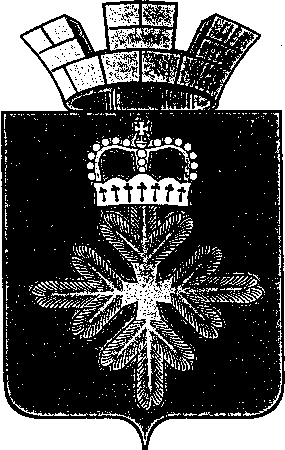 ПОСТАНОВЛЕНИЕАДМИНИСТРАЦИИ ГОРОДСКОГО ОКРУГА ПЕЛЫМВо исполнение Указа Президента Российской Федерации от 10 июня 2012 года № 805 «О Дне местного самоуправления», Поручения Президента Российской Федерации от 05.08.2017, руководствуясь  перечнем поручений по итогам заседания Совета при Президенте РФ по развитию местного самоуправлению от 30.01.2020, Уставом городского округа Пелым, администрация городского округа ПелымПОСТАНОВЛЯЕТ:1. Провести в 2020 году в городском округе Пелым мероприятия, посвященные Неделе местной демократии.2. Утвердить:1) состав организационного комитета по проведению в 2020 году в городском округе Пелым Недели местной демократии (приложение 1);2) План основных мероприятий проведения в 2020 году в городском округе Пелым,  посвященных Неделе  местной демократии (приложение 2).3. Организационному комитету обеспечить выполнение мероприятий, посвященных Неделе  местной демократии, согласно утвержденному Плану.4. Руководителям муниципальных учреждений и предприятий принять участие в организации и проведении мероприятий, посвященных Неделе местной демократии.5. Опубликовать настоящее постановление в информационной газете «Пелымский вестник» и разместить на официальном сайте городского округа Пелым в сети «Интернет».6. Контроль за исполнением настоящего постановления возложить на заместителя главы администрации городского округа Пелым А.А. Пелевину.Глава городского округа Пелым                                                              Ш.Т. АлиевСостав организационного комитета по проведению в 2020 году в городском округе Пелым мероприятий, посвященных Неделе местной демократииПЛАНосновных мероприятий по проведению в городском округе Пелым мероприятий, посвященных Неделе местной демократииот 30.10.2020 № 322 п. Пелым  О проведении в 2020 году в городском округе Пелым мероприятий,посвященных Неделе местной демократииАлиевШахит Тукаевич-глава городского округа Пелым, председатель комитетаПелевина Алена Анатольевна-заместитель главы администрации,заместитель председатель комитетаСмирнова Татьяна Александровна-председатель Думы городского округа Пелым,заместитель председатель комитетаЛемешева Елена Владимировна-специалист администрации, секретарь комитетаЧлены комитета:Смертина Елена Анатольевна-заместитель главы администрацииБаландина Татьяна Николаевна-заместитель главы администрацииМиллер Александра Яковлевнаспециалист администрации городского округа ПелымУльяноваИрина Анатольевна-директор дома культуры п. ПелымКушнир Наталья Павловна-директор муниципального казенного учреждения «Информационно-методический центр»ЗезюлинаСветлана Валентиновна-председатель Совета ветеранов и пенсионеров городского округа ПелымАлиева Амина Шахитовна-юрист муниципального казенного учреждения культуры ДК пос. Пелым Приложение 2УТВЕРЖДЕНпостановлением администрациигородского округа Пелымот 30.10.2020 № 322№ п/пНаименование мероприятияДата проведения,Ответственный за подготовку и проведение мероприятия1Размещение информации о подготовке и проведении мероприятий, посвященных Неделе местной демократии, на официальном сайте  городского округа в сети «Интернет» и в средствах массовой информацииОктябрь 2020Лемешева Е.В.,Ульянова И.А.2Возобновление экспозиции о создании муниципального образования «городской округ Пелым»«Люди. Факты. Результаты» онлайн размещениеВесь период 2020Ульянова И.А.4Выставка «О Пелыме» (геральдика, книги, брошюры, символика, сувенирная продукция); создание уголков символики в учреждениях.Весь период 2020Руководители муниципальных учреждений образования и культуры5Пресс-релиз о деятельности Думы шестого созываНоябрь 2020Смирнова Т.А.,Лемешева Е.В.6 «Кто ты, депутат» конкурс сочинений о депутатской деятельности (онлайн-проведение)Октябрь-декабрь 2020Миллер А.Я.7Конкурс социальных проектов  «Молодежная  инициатива» презентация собственных идей по развитию городского округа Пелым «Я во власти!» (онлайн проведение)Ноябрь -декабрь  2020Миллер А.Я.8Освещение  темы в СМИ Весь периодУльянова И.А.9Проведение соц.опроса граждан «Проблемные вопросы Пелыма»«Спроси у главы»«Что я знаю о  местной  политике»«Если бы я был главой  городского округа Пелым»Ноябрь 2020 Кушнир Н.П.10Организация рубрики в СМИ   «Азбука права»  по теме «Уроки  демократии»Весь период Алиева А.Ш.11Проведение заседаний  общественных Советов и комиссийПо дополнительному графикуПелевина А.А.12Прием представителями ОМСУ  населения городского округа Пелым По дополнительному графикуПелевина А.А.Смирнова Т.А.13Размещение актуальной информации об итогах  проведения  мероприятий  на сайте городского округа ПелымМарт – декабрь 2020Лемешева Е.В.